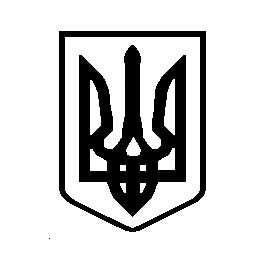 Вишгородська міська радаКИЇВСЬКОЇ ОБЛАСТІ________________  сесія VII скликанняР І Ш Е Н Н Я  (проект)__________ 2019 р.						                 № _____Про  прийняття у комунальну власністьбезхазяйного рухомого майна   Враховуючи висновок тимчасової комісії, створеної розпорядженням міського голови № 32 від 06 березня 2019 року "Про створення тимчасової комісії", звіт про оцінку майна, керуючись ст. 335 Цивільного кодексу України, ст. ст. 26, 30, 60 Закону України «Про місцеве самоврядування в Україні», міська рада ВИРІШИЛА: 1.  Прийняти у комунальну власність територіальної громади м. Вишгорода безхазяйне рухоме майно - електричне обладнання лінії електропередач (ЛЕП), а саме: електричні шафові регуляторні пункти з належними до них електричними кабелями АВВГ в кількості 29-ти комплектів згідно переліку:2. Вишгородській міській раді прийняти на баланс безхазяйне рухоме майно зазначене у п.1.3. Передати на баланс та в обслуговування на праві господарського відання Комунальному підприємству Вишгородської міської ради Київської області «Вишегір» майно, а саме:4. Фінансово-бухгалтерському відділу Вишгородської міської ради вжити заходи щодо передачі об’єктів інженерної інфраструктури, зазначених у п. 3.5. Рішення від 30 січня 2018 р. № 35/4 "Про  прийняття у комунальну власність Вишгородської міської ради ліній електропередач (ЛЕП)" визнати таким, що втратило чинність як нереалізоване.6. Контроль за виконанням цього рішення покласти на постійну комісію міської ради з питань комунального господарства, благоустрою міста. Міський голова							О. Момот № п/пРозподільчий щит, тип кабелю. параметриРік виготовленняКількість од. показників (шт., м)Ринкова вартість грн. без ПДВ1ЩР - 18 201111 984,51АВВГ – 4х35х78 м 2011783 044,482ЩР - 19 201111 984,51АВВГ – 4х120х30 м 2011303 861,043ЩР - 26 201111 984,51АВВГ – 4х25х23 м 201123937,384ЩР - 11 201111 984,51АВВГ – 4х10х20 м 201120815,115ЩР - 17 201111 984,51АВВГ – 4х25х180 м 20111807 335,986ЩР - 16 201111 984,51АВВГ – 4х50х150 м 20111509 101,037ЩР - 14 201111 984,51АВВГ – 4х50х98 м 2011985 946,018ЩР – 17/1 201111 984,51АВВГ – 4х50х48 м 2011482 912,339ЩР - 10 201111 984,51АВВГ – 4х35х68 м 2011682 654,1610ЩР - 9 201111 984,51АВВГ – 4х35х100 м 20111003 903,1811ЩР - 15 201111 984,51АВВГ – 4х16х5 м 20115203,7812ЩР - 3 201111 984,51АВВГ – 4х50х395 м 201139523 966,0513ЩР - 1 201111 984,51АВВГ – 4х35х160 м 20111606 245,0814ЩР - 7/1 201111 984,51АВВГ – 4х240х70 м 20117016 194,9315ЩР - 7 201111 984,51АВВГ – 4х240х70 м 20117016 194,9316ЩР - 6 201111 984,51АВВГ – 4х240х70 м 20117016 194,9317ЩР - 5 201111 984,51АВВГ – 4х240х70 м 20117016 194,9318ЩР - 8/1 201111 984,51АВВГ – 4х10х40 м 2011401 630,2219ЩР - 2 201111 984,51АВВГ – 4х10х45 м 2011451 834,020ЩР - 4 201111 984,51АВВГ – 4х25х40 м 2011401 630,2221ЩР №2020111472,90 АВВГ – 4х120х30 м 2011303 861,0422ЩР №2120111472,90 АВВГ – 4х50х215 м 201121513 044,8123ЩР №2220111472,90 АВВГ – 4х25х62м 2011622 526,8424ЩР №2320111472,90  АВВГ – 4х16х72м 2011722 934,3925ЩР №2420111472,90  АВВГ – 4х185х357м 201135768 372,6426ЩР №2520111472,90  АВВГ – 4х35х30 м 2011301 170,9527ЩР №1220111472,90  АВВГ – 4х25х86 м2011863 504,9728ЩР №1320111472,90  АВВГ – 4х25х87 м 2011873 545,7329ЩР - 8/120111472,90  АВВГ – 4х50х180 м 201118010 921,24№ п/пРозподільчий щит, тип кабелю. параметриРік виготовленняКількість од. показників (шт., м)Ринкова вартість грн. без ПДВ1ЩР - 18 201111 984,51АВВГ – 4х35х78 м 2011783 044,482ЩР - 19 201111 984,51АВВГ – 4х120х30 м 2011303 861,043ЩР - 26 201111 984,51АВВГ – 4х25х23 м 201123937,384ЩР - 11 201111 984,51АВВГ – 4х10х20 м 201120815,115ЩР - 17 201111 984,51АВВГ – 4х25х180 м 20111807 335,986ЩР - 16 201111 984,51АВВГ – 4х50х150 м 20111509 101,037ЩР - 14 201111 984,51АВВГ – 4х50х98 м 2011985 946,018ЩР – 17/1 201111 984,51АВВГ – 4х50х48 м 2011482 912,339ЩР - 10 201111 984,51АВВГ – 4х35х68 м 2011682 654,1610ЩР - 9 201111 984,51АВВГ – 4х35х100 м 20111003 903,1811ЩР - 15 201111 984,51АВВГ – 4х16х5 м 20115203,7812ЩР - 3 201111 984,51АВВГ – 4х50х395 м 201139523 966,0513ЩР - 1 201111 984,51АВВГ – 4х35х160 м 20111606 245,0814ЩР - 7/1 201111 984,51АВВГ – 4х240х70 м 20117016 194,9315ЩР - 7 201111 984,51АВВГ – 4х240х70 м 20117016 194,9316ЩР - 6 201111 984,51АВВГ – 4х240х70 м 20117016 194,9317ЩР - 5 201111 984,51АВВГ – 4х240х70 м 20117016 194,9318ЩР - 8/1 201111 984,51АВВГ – 4х10х40 м 2011401 630,2219ЩР - 2 201111 984,51АВВГ – 4х10х45 м 2011451 834,020ЩР - 4 201111 984,51АВВГ – 4х25х40 м 2011401 630,2221ЩР №2020111472,90 АВВГ – 4х120х30 м 2011303 861,0422ЩР №2120111472,90 АВВГ – 4х50х215 м 201121513 044,8123ЩР №2220111472,90 АВВГ – 4х25х62м 2011622 526,8424ЩР №2320111472,90  АВВГ – 4х16х72м 2011722 934,3925ЩР №2420111472,90  АВВГ – 4х185х357м 201135768 372,6426ЩР №2520111472,90  АВВГ – 4х35х30 м 2011301 170,9527ЩР №1220111472,90  АВВГ – 4х25х86 м2011863 504,9728ЩР №1320111472,90  АВВГ – 4х25х87 м 2011873 545,7329ЩР - 8/120111472,90  АВВГ – 4х50х180 м 201118010 921,24